ANEXO I - CRONOGRAMAEdital nº 26 de 23 de março de 2021As datas constantes neste cronograma constituem mera previsão. A Comissão do Processo Seletivo poderá, a qualquer tempo, realizar alterações neste cronograma e informá-las através de publicações na página do edital, sempre mantendo-se os prazos de 24 horas para interposição de recursos.ANEXO II – FICHA DE INSCRIÇÃOEdital nº 26 de 23 de março de 2021Preencha as informações abaixo conforme documentação comprobatória enviada, respeitando sempre o limite máximo de pontos permitidos em cada quesito, de acordo com o Quadro 2 constante no item 3 deste edital:Declaro: a) Que as informações prestadas acima são a expressão da verdade e preencho plenamente os requisitos descritos, sob as penas da Lei; b) Concordar e aceitar todo o teor e as condições estabelecidas neste Edital e seus Anexos, dos quais não poderei alegar desconhecimento. 	/MG, em 	/ 	/2021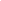 Assinatura do CandidatoANEXO III – FORMULÁRIO PARA RECURSOSEdital nº 26 de 23 de março de 2021 	/MG, em 	/ 	/2021.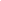 Assinatura do CandidatoEVENTODATA/PERÍODOMODO/LOCAL DE OPERAÇÃOInscrição para o Processo Seletivo24/03 a 31/03/2021Via formulário eletrônicoDivulgação do resultado preliminar - 1a Fase05/04/2021Site do IFSULDEMINASRecurso para resultado preliminar - 1a Fase06/04/2021Via e-mailDivulgação do resultado final (1a Fase) e convocação para Entrevista (2a Fase)Até 08/04/2021Site do IFSULDEMINASEntrevistas - 2a Fase09/04/2021WebconferênciaPublicação do Resultado Finala partir de 12/04/2021Site do IFSULDEMINASInício das Atividades15/04/2021Campus MuzambinhoIDENTIFICAÇÃONome:RG:CPF:Data de nascimento: Endereço:Município/UF:Telefone:E-mail:PONTUAÇÃO DECLARADA – Preenchimento obrigatório pelo candidatoPONTUAÇÃO DECLARADA – Preenchimento obrigatório pelo candidatoPONTUAÇÃO DECLARADA – Preenchimento obrigatório pelo candidatoDeclaração de rendimento escolar e experiência curricularDeclaração de rendimento escolar e experiência curricularPontuação declaradaAEPossuo e comprovo o Coeficiente de Rendimento Acadêmico – CORA de (____ ) no curso de Licenciatura em Pedagogia EAD do IFSULDEMINAS, perfazendo a seguinte pontuação:ACPossuo e comprovo experiência em Monitoria ou Estágio na área de Educação, perfazendo a seguinte pontuação:ACPossuo e comprovo participação em eventos extracurriculares na área de Educação (congressos, seminários, minicursos, palestras), perfazendo a seguinte pontuação:ACPossuo e comprovo participação em projetos de pesquisa e/ou extensão (mínimo 6 meses), perfazendo a seguinte pontuação:Declaro perfazer o TOTAL de pontos de acordo com o Quadro 2 do presente edital e mediante as comprovações que apresento nesta documentação enviada:Declaro perfazer o TOTAL de pontos de acordo com o Quadro 2 do presente edital e mediante as comprovações que apresento nesta documentação enviada:FORMULÁRIO DE RECURSOFORMULÁRIO DE RECURSONome:Nome:RG:CPF:E-mail:E-mail:Encaminho o presente recurso pelos motivos abaixo descritos:Encaminho o presente recurso pelos motivos abaixo descritos: